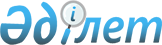 Об организации общественных работ в Сарыкольском районе на 2011 годПостановление акимата Сарыкольского района Костанайской области от 3 марта 2011 года № 75. Зарегистрировано Управлением юстиции Сарыкольского района Костанайской области 5 апреля 2011 года № 9-17-111

      В соответствии со статьей 31 Закона Республики Казахстан от 23 января 2001 года "О местном государственном управлении и самоуправлении в Республике Казахстан", подпунктом 5) статьи 7,  статьей 20 Закона Республики Казахстан от 23 января 2001 года "О занятости населения", постановлением Правительства Республики Казахстан от 19 июня 2001 года № 836 "О мерах по реализации Закона Республики Казахстан от 23 января 2001 года "О занятости населения" акимат Сарыкольского района ПОСТАНОВЛЯЕТ:



      1. Организовать общественные работы за счет средств местного бюджета.



      2. Утвердить:

      1) прилагаемый перечень организаций, виды, объемы и условия общественных работ на 2011 год;

      2) оплату труда граждан, занятых на общественных работах, в размере полутора минимальной месячной заработной платы в месяц за счет средств районного бюджета.



      3. Определить, что при организации общественных работ:

      1) социальные отчисления в Государственный фонд социального страхования и социальный налог возмещаются из районного бюджета и перечисляются на расчетные счета работодателей;

      2) расходы на оплату комиссионного вознаграждения за услуги банков второго уровня по зачислению и выплате заработной платы в размерах, установленных договором на выполнение общественных работ, возмещаются из районного бюджета на расчетные счета работодателей.



      4. Государственному учреждению "Отдел занятости и социальных программ акимата Сарыкольского района" обеспечить следующее:

      1) заключение договоров на выполнение общественных работ;

      2) направление безработных на общественные работы;

      3) своевременное перечисление из местного бюджета денежных средств на расчетные счета работодателей согласно заключенным договорам на выполнение общественных работ не позднее 20 числа следующего месяца.



      5. Контроль над исполнением данного постановления возложить на заместителя акима Сарыкольского района Дутпаева С. М.



      6. Настоящее постановление вводится в действие по истечении десяти календарных дней после дня его первого официального опубликования.      Аким Сарыкольского района                  К. Габдулин

Утверждено         

постановлением акимата   

от 3 марта 2011 года № 75   Перечень организаций, виды, объемы и условия

общественных работ на 2011 год

       продолжение таблицы:
					© 2012. РГП на ПХВ «Институт законодательства и правовой информации Республики Казахстан» Министерства юстиции Республики Казахстан
				№ по

порядкуНаименование

организацииВиды работ1Государственное

коммунальное

предприятие

"Жаңа – Тілек"

акимата

Сарыкольского

районаПомощь в уборке территории и

благоустройстве села

Барвиновка, не требующая

предварительной

профессиональной подготовки

работника1Государственное

коммунальное

предприятие

"Жаңа – Тілек"

акимата

Сарыкольского

районаУчастие в ремонте объектов

социально- культурного

назначения, помощь в уборке

территории и благоустройстве

села Веселый Подол, не

требующие предварительной

профессиональной подготовки

работника1Государственное

коммунальное

предприятие

"Жаңа – Тілек"

акимата

Сарыкольского

районаУчастие в ремонте объектов

социально- культурного

назначения, помощь в уборке

территории и благоустройстве

села Златоуст, не требующие

предварительной

профессиональной подготовки

работника1Государственное

коммунальное

предприятие

"Жаңа – Тілек"

акимата

Сарыкольского

районаУчастие в ремонте объектов

социально- культурного

назначения, помощь в уборке

территории и благоустройстве

села Новое, не требующие

предварительной

профессиональной подготовки

работника1Государственное

коммунальное

предприятие

"Жаңа – Тілек"

акимата

Сарыкольского

районаУчастие в ремонте объектов

социально- культурного

назначения, помощь в уборке

территории и благоустройстве

села Комсомольское, не

требующие предварительной

профессиональной подготовки

работника1Государственное

коммунальное

предприятие

"Жаңа – Тілек"

акимата

Сарыкольского

районаУчастие в ремонте объектов

социально- культурного

назначения, помощь в уборке

территории и благоустройстве

села Ленинградское, не

требующие предварительной

профессиональной подготовки

работника1Государственное

коммунальное

предприятие

"Жаңа – Тілек"

акимата

Сарыкольского

районаУчастие в ремонте объектов

социально- культурного

назначения, помощь в уборке

территории и благоустройстве

села Большие Дубравы, не

требующие предварительной

профессиональной подготовки

работника1Государственное

коммунальное

предприятие

"Жаңа – Тілек"

акимата

Сарыкольского

районаУчастие в ремонте объектов

социально- культурного

назначения, помощь в уборке

территории и благоустройстве

села Маяк, не требующие

предварительной

профессиональной подготовки

работника1Государственное

коммунальное

предприятие

"Жаңа – Тілек"

акимата

Сарыкольского

районаУчастие в ремонте объектов

социально- культурного

назначения, помощь в уборке

территории и благоустройстве

села Сорочинка, не требующие

предварительной

профессиональной подготовки

работника1Государственное

коммунальное

предприятие

"Жаңа – Тілек"

акимата

Сарыкольского

районаУчастие в ремонте объектов

социально- культурного

назначения, помощь в уборке

территории и благоустройстве

села Севастополь, не

требующие предварительной

профессиональной подготовки

работника1Государственное

коммунальное

предприятие

"Жаңа – Тілек"

акимата

Сарыкольского

районаУчастие в ремонте объектов

социально- культурного

назначения, помощь в уборке

территории и благоустройстве

села Тагильское, не

требующие предварительной

профессиональной подготовки

работника1Государственное

коммунальное

предприятие

"Жаңа – Тілек"

акимата

Сарыкольского

районаУчастие в ремонте объектов

социально- культурного

назначения, помощь в уборке

территории и благоустройстве

села Тимирязево, не

требующие предварительной

профессиональной подготовки

работника1Государственное

коммунальное

предприятие

"Жаңа – Тілек"

акимата

Сарыкольского

районаУчастие в ремонте объектов

социально- культурного

назначения, помощь в уборке

территории и благоустройстве

села Урожайное, не требующие

предварительной

профессиональной подготовки

работника1Государственное

коммунальное

предприятие

"Жаңа – Тілек"

акимата

Сарыкольского

районаУчастие в ремонте объектов

социально- культурного

назначения, помощь в уборке

территории и благоустройстве

поселка Сарыколь, не

требующие предварительной

профессиональной подготовки

работникаИТОГООбъемы общественных

работУсловия общественных работ60400 квадратных метров1) продолжительность рабочего

времени не должна превышать 40

часов в неделю;

2) обеспечить соответствующие

законодательству условия и охрану

труда, провести инструктаж с

каждым безработным по технике

безопасности;

3) обеспечить выплату социального

пособия по временной

нетрудоспособности в соответствии

с действующим законодательством;

4) соблюдать все трудовые

отношения между работодателем и

работником согласно Трудовому

кодексу Республики Казахстан;

5) соблюдать законодательство о

пенсионном обеспечении и

страховании.60250 квадратных метров1) продолжительность рабочего

времени не должна превышать 40

часов в неделю;

2) обеспечить соответствующие

законодательству условия и охрану

труда, провести инструктаж с

каждым безработным по технике

безопасности;

3) обеспечить выплату социального

пособия по временной

нетрудоспособности в соответствии

с действующим законодательством;

4) соблюдать все трудовые

отношения между работодателем и

работником согласно Трудовому

кодексу Республики Казахстан;

5) соблюдать законодательство о

пенсионном обеспечении и

страховании.161810 квадратных

метров1) продолжительность рабочего

времени не должна превышать 40

часов в неделю;

2) обеспечить соответствующие

законодательству условия и охрану

труда, провести инструктаж с

каждым безработным по технике

безопасности;

3) обеспечить выплату социального

пособия по временной

нетрудоспособности в соответствии

с действующим законодательством;

4) соблюдать все трудовые

отношения между работодателем и

работником согласно Трудовому

кодексу Республики Казахстан;

5) соблюдать законодательство о

пенсионном обеспечении и

страховании.105860 квадратных

метров1) продолжительность рабочего

времени не должна превышать 40

часов в неделю;

2) обеспечить соответствующие

законодательству условия и охрану

труда, провести инструктаж с

каждым безработным по технике

безопасности;

3) обеспечить выплату социального

пособия по временной

нетрудоспособности в соответствии

с действующим законодательством;

4) соблюдать все трудовые

отношения между работодателем и

работником согласно Трудовому

кодексу Республики Казахстан;

5) соблюдать законодательство о

пенсионном обеспечении и

страховании.52280 квадратных метров1) продолжительность рабочего

времени не должна превышать 40

часов в неделю;

2) обеспечить соответствующие

законодательству условия и охрану

труда, провести инструктаж с

каждым безработным по технике

безопасности;

3) обеспечить выплату социального

пособия по временной

нетрудоспособности в соответствии

с действующим законодательством;

4) соблюдать все трудовые

отношения между работодателем и

работником согласно Трудовому

кодексу Республики Казахстан;

5) соблюдать законодательство о

пенсионном обеспечении и

страховании.17860 квадратных метров1) продолжительность рабочего

времени не должна превышать 40

часов в неделю;

2) обеспечить соответствующие

законодательству условия и охрану

труда, провести инструктаж с

каждым безработным по технике

безопасности;

3) обеспечить выплату социального

пособия по временной

нетрудоспособности в соответствии

с действующим законодательством;

4) соблюдать все трудовые

отношения между работодателем и

работником согласно Трудовому

кодексу Республики Казахстан;

5) соблюдать законодательство о

пенсионном обеспечении и

страховании.80771 квадратных метров1) продолжительность рабочего

времени не должна превышать 40

часов в неделю;

2) обеспечить соответствующие

законодательству условия и охрану

труда, провести инструктаж с

каждым безработным по технике

безопасности;

3) обеспечить выплату социального

пособия по временной

нетрудоспособности в соответствии

с действующим законодательством;

4) соблюдать все трудовые

отношения между работодателем и

работником согласно Трудовому

кодексу Республики Казахстан;

5) соблюдать законодательство о

пенсионном обеспечении и

страховании.164364 квадратных

метров1) продолжительность рабочего

времени не должна превышать 40

часов в неделю;

2) обеспечить соответствующие

законодательству условия и охрану

труда, провести инструктаж с

каждым безработным по технике

безопасности;

3) обеспечить выплату социального

пособия по временной

нетрудоспособности в соответствии

с действующим законодательством;

4) соблюдать все трудовые

отношения между работодателем и

работником согласно Трудовому

кодексу Республики Казахстан;

5) соблюдать законодательство о

пенсионном обеспечении и

страховании.77998 квадратных метров1) продолжительность рабочего

времени не должна превышать 40

часов в неделю;

2) обеспечить соответствующие

законодательству условия и охрану

труда, провести инструктаж с

каждым безработным по технике

безопасности;

3) обеспечить выплату социального

пособия по временной

нетрудоспособности в соответствии

с действующим законодательством;

4) соблюдать все трудовые

отношения между работодателем и

работником согласно Трудовому

кодексу Республики Казахстан;

5) соблюдать законодательство о

пенсионном обеспечении и

страховании.54888 квадратных метров1) продолжительность рабочего

времени не должна превышать 40

часов в неделю;

2) обеспечить соответствующие

законодательству условия и охрану

труда, провести инструктаж с

каждым безработным по технике

безопасности;

3) обеспечить выплату социального

пособия по временной

нетрудоспособности в соответствии

с действующим законодательством;

4) соблюдать все трудовые

отношения между работодателем и

работником согласно Трудовому

кодексу Республики Казахстан;

5) соблюдать законодательство о

пенсионном обеспечении и

страховании.74280 квадратных метров1) продолжительность рабочего

времени не должна превышать 40

часов в неделю;

2) обеспечить соответствующие

законодательству условия и охрану

труда, провести инструктаж с

каждым безработным по технике

безопасности;

3) обеспечить выплату социального

пособия по временной

нетрудоспособности в соответствии

с действующим законодательством;

4) соблюдать все трудовые

отношения между работодателем и

работником согласно Трудовому

кодексу Республики Казахстан;

5) соблюдать законодательство о

пенсионном обеспечении и

страховании.17727 квадратных метров1) продолжительность рабочего

времени не должна превышать 40

часов в неделю;

2) обеспечить соответствующие

законодательству условия и охрану

труда, провести инструктаж с

каждым безработным по технике

безопасности;

3) обеспечить выплату социального

пособия по временной

нетрудоспособности в соответствии

с действующим законодательством;

4) соблюдать все трудовые

отношения между работодателем и

работником согласно Трудовому

кодексу Республики Казахстан;

5) соблюдать законодательство о

пенсионном обеспечении и

страховании.42569 квадратных метров1) продолжительность рабочего

времени не должна превышать 40

часов в неделю;

2) обеспечить соответствующие

законодательству условия и охрану

труда, провести инструктаж с

каждым безработным по технике

безопасности;

3) обеспечить выплату социального

пособия по временной

нетрудоспособности в соответствии

с действующим законодательством;

4) соблюдать все трудовые

отношения между работодателем и

работником согласно Трудовому

кодексу Республики Казахстан;

5) соблюдать законодательство о

пенсионном обеспечении и

страховании.877504 квадратных

метров1) продолжительность рабочего

времени не должна превышать 40

часов в неделю;

2) обеспечить соответствующие

законодательству условия и охрану

труда, провести инструктаж с

каждым безработным по технике

безопасности;

3) обеспечить выплату социального

пособия по временной

нетрудоспособности в соответствии

с действующим законодательством;

4) соблюдать все трудовые

отношения между работодателем и

работником согласно Трудовому

кодексу Республики Казахстан;

5) соблюдать законодательство о

пенсионном обеспечении и

страховании.1848561 квадратных

метров1) продолжительность рабочего

времени не должна превышать 40

часов в неделю;

2) обеспечить соответствующие

законодательству условия и охрану

труда, провести инструктаж с

каждым безработным по технике

безопасности;

3) обеспечить выплату социального

пособия по временной

нетрудоспособности в соответствии

с действующим законодательством;

4) соблюдать все трудовые

отношения между работодателем и

работником согласно Трудовому

кодексу Республики Казахстан;

5) соблюдать законодательство о

пенсионном обеспечении и

страховании.